Veršovaná pověst o vzniku fráterky pod „Hradiskem“ u VraclaviVeršovaná pověst o vzniku fráterky pod „Hradiskem“ u VraclaviVeršovaná pověst o vzniku fráterky pod „Hradiskem“ u VraclaviVeršovaná pověst o vzniku fráterky pod „Hradiskem“ u Vraclavi1.Poustevny zvon pod VraclavíSmutně vrchům žaluje:člověk se tu pozastavíproč ten zvon as běduje?14.Když pouť jednou na hřbitověVraclavském se slavila.na dceřině klečíc hrobě,matka lidi prosila.2.Truchlivé snad jeho hlasyVršovců smrt hlásají?Nebo slavné jednou časydo hradu zpět volají?15.Mnohý znaje dlouhou muku,stařenu přec odbývá,marně natahuje ruku,žal jí srdce rozrývá.3.Nevolá zvon časů slávu, vypravuje hrozný čin –vzpomíná jak v hříšném hávukál se tu kdys zvrhlý syn.16.Konečně tu Jiřík hrdý,přiblíží se k ženě téklne,dává kámen tvrdýza almužnu matce své.4.Jedináček hodné matkyna Vraclavi, Jiřík, žilotec zanechal tu statky,záhy v hrob se uložil.17.Tak ty činíš hrozný synu,splácíš moje starosti?Neseš mého žalu vinu,Bůh ti uděl milosti.5.Matko, když mi statek dáte,Bůh mě může trestati,všecko blaho u mne máte,v lásce chci Vás chovati.18.Po třetí když zvonkem klátil,vydal tento jasný hlas:seznal, Pán že trest mu zkrátilv ruce cítil sílu zas.6.Doléhal tak Jiřík mnohona zestárlou matku svou.Matku zbavil statku toho,uvrhl ji v bídu zlou.19.Jiřík žil tu dlouhá léta,rozkošem se vyhýbal, až ho jednou z toho světaPán Bůh k sobě povolal.7. Sám jen nyní hospodaří,sváry v statku množí se,synovi se dobře daří,matka nuzně živí se.20.Poustevna se zachovala.Stojí času dnešního,aby lidu důkaz dala,důkaz hněvu Božího.8.Nezná matky synek hrdý,proklíná ji každou noc,matka snáší osud tvrdý,Boha volá na pomoc.21.Tam kde matka měla chýškupod Vraclaví v údolí,Vystavěl si domek, vížku,tam ho srdce nebolí.Tam kde matka měla chýškupod Vraclaví v údolí,Vystavěl si domek, vížku,tam ho srdce nebolí.9.Ale synek zuří stále:Zlá se, babo, vystěhuj!S pláčem chvátá matka dále,opouští již domov svůj.22.Poustevnický život vedl,prosil Boha za milost,málo spal a málo jedl,trpěl za svou vinu dost.Poustevnický život vedl,prosil Boha za milost,málo spal a málo jedl,trpěl za svou vinu dost.10.U přátel byt nový hledá,odkazují na syna:nikdo útulku jí nedá,žebráku zlá cizina.23.Když pak ruka umrtvělá,rozkývala vížky zvon,po dvakráte zvonek sténá,vydává jen smutný tón.Když pak ruka umrtvělá,rozkývala vížky zvon,po dvakráte zvonek sténá,vydává jen smutný tón.11.Do údolí pod Vraclavímatička se stěhuje,tam si skrovnou budku staví,Bohu často žaluje.24.Po třetí když zvonkem klátil,vydal tento jasný hlas:seznal, Pán že trest mu zkrátilv ruce cítil sílu zas.Po třetí když zvonkem klátil,vydal tento jasný hlas:seznal, Pán že trest mu zkrátilv ruce cítil sílu zas.12.Jiří rád je tuze tomu,víc ho již nic nebolí, jen když dostal matku z domu:vyhýbá se údolí.25.Jiřík žil tu dlouhá léta,rozkošem se vyhýbal, až ho jednou z toho světaPán Bůh k sobě povolal.Jiřík žil tu dlouhá léta,rozkošem se vyhýbal, až ho jednou z toho světaPán Bůh k sobě povolal.13.A tak běží volným krokemjedna doba za druhou,matka chřadne každým rokem,trpí nouzí, chudobou.26.Poustevna se zachovala.Stojí času dnešního,aby lidu důkaz dala,důkaz hněvu Božího.Poustevna se zachovala.Stojí času dnešního,aby lidu důkaz dala,důkaz hněvu Božího.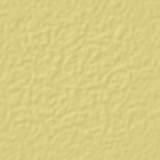 